Уважаемые коллеги!Министерство направляет письмо Департамента государственной политики в сфере защиты прав детей Минпросвещения России о размещении на информационных порталах подведомственных Минпросвещения России организаций методических рекомендаций по вопросам образования и психолого-педагогического сопровождения обучающихся с инвалидностью, с ограниченными возможностями здоровья, разработанных в 2023 году в рамках исполнения подведомственными организациями государственного задания, в соответствии с приложением. Просим довести данную информацию до всех заинтересованных лиц.Приложение: на 4 л. в 1 экз.Пиленкова Ирина Николаевна(4852) 40-08-52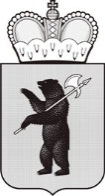 МИНИСТЕРСТВО ОБРАЗОВАНИЯЯРОСЛАВСКОЙ ОБЛАСТИСоветская ул., д. . Ярославль, 150000Телефон (4852) 40-18-95Факс (4852) 72-83-81e-mail: dobr@yarregion.ruhttp://yarregion.ru/depts/dobrОКПО 00097608, ОГРН 1027600681195,ИНН / КПП 7604037302 / 760401001__________________№______________На №   07-915 от     04.03.2024    МИНИСТЕРСТВО ОБРАЗОВАНИЯЯРОСЛАВСКОЙ ОБЛАСТИСоветская ул., д. . Ярославль, 150000Телефон (4852) 40-18-95Факс (4852) 72-83-81e-mail: dobr@yarregion.ruhttp://yarregion.ru/depts/dobrОКПО 00097608, ОГРН 1027600681195,ИНН / КПП 7604037302 / 760401001__________________№______________На №   07-915 от     04.03.2024    Руководителям органов местного самоуправления, осуществляющих управление в сфере образования(по списку рассылки)О направлении  информации о методических рекомендациях министраС.В. Астафьева